Программа «Школа предпринимательства»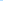 ДатаМодуль программы22 апреля 2024 г. Первый день.11.00-11.15Приветственное слово Директор центра, заместитель директора центра, «Мой бизнес», начальника управления гарантийной поддержки11.15- 13.00Общая сессия для участников: знакомство и самопрезентация участников программы.13.00-13.20Перерыв13.20-14.00Инструменты диагностики бизнеса — вводный блок14.00- 15.00Команда и управленческая структур а15.0-15.15Технологический перерыв15.15-17.00Менеджмент в управлении23 апреля 2024 г. Второй день.11.00-12.00Юридические аспекты бизнеса: договорная работа. защита прав потребителей12.00-12.20Технологический перерыв12.20-15.00Исследование рынка. Анализ конкурентоспособности продуктов бизнеса на выбранном рынке.15.00-15.20Технологический перерыв15.20-16.00Описание детализации портретов целевой аудитории. Сегментация16.00-17.00Работа в группах по детальной доработке инструментов24 апреля 2024 г. Третий день11.00-12.00Аудит качества коммерческой, продуктовой и управленческой инфраструктуры компании продуктовая матрица, конкуренты12.00-12.20Технологический перерыв12,20-15.00Самый короткий маркетинговый план: вводный блок15.00-15.20Внедрение системы экспресс-проверки гипотез: мини-лекция15.20-16.00Технологический перерыв16.00-17.00Опыт развития идеи до воплощения25 апреля 2024 г. Четвертый день11.00-12.00Клиент и карта его пользовательского опыта: знакомство с инструментами. Формирование ценностного предложения12.00-12.20Технологический перерыв12.20-15.00Работа с командой по внедрению изменений, связанных с масштабированием проекта15.00-15.20Технологический перерыв15.20- 17.00Логика масштабирования действующих проектов26 апреля 2024 г. Пятый день11.00-12.00Презентация проекта: особенности разных площадок, требования, эффективные инструменты. Подготовка проектов частников к защите проекта12.00-12.20Технологический перерыв12.20-13.20Инструменты поддержки малого и среднего бизнеса, возможности для участия на соискание грантовой поддержки13.00-15.00Разработка дорожной кар ты проекта15.00-15.20Технологический перерыв15.20- 17.00Применение оборотов в продажах. Практический опыт.